МАОУ «Володарская средняя общеобразовательная школа» Первомайского района Оренбургской областиКалендарный учебный график на 2019-2020 учебный год для (ФГОС ООО 5-9 классы) Организация образовательного процесса в новом учебном году строится в соответствии с документами в сфере образования: - Законом РФ «Об образовании в Российской Федерации от 29 декабря 2012г №273-ФЗ; - приказами Министерства образования и науки Российской Федерации: - от 30 августа 2013 г №1015 «Об утверждении Порядка организации и осуществления образовательной деятельности по основным общеобразовательным программам начального общего, основного общего и среднего общего образования» (Зарегистрировано в Минюсте России 01.10.2013г №30067); - от 17 июля 2015г №734 «О внесении изменений в Порядок организации и осуществления образовательной деятельности по основным общеобразовательным программам – образовательным программам начального общего, основного общего и среднего общего образования, утверждѐнный приказом Министерства образования и науки Российской Федерации от 30 августа 2013г № 1015». -  письмом министерства образования Оренбургской области от 20.08.2019 № 01-23/4442 «О примерных сроках проведения школьных каникул в 2019-2020 учебном году», в целях создания условий для участия обучающихся и педагогов в мероприятиях, организуемых министерством образования и областными учреждениями дополнительного образования детей в каникулярное время;- приказом МКУ ««Отдел образования администрации Первомайского района Оренбургской области» от 23.08.2019 № 01/10-106 «О сроках проведения школьных каникул в 2019-2020 учебном году».I.  Продолжительность учебного года по классам.II.   Продолжительность учебных четвертей и каникулIV. Проведение промежуточной аттестации в переводных классах Промежуточная аттестация в переводных классах (5 - 8, классы) проводится в форме контрольных работ по учебным предметам в период с 10 по 25 мая 2020 года без прекращения образовательной деятельности  V. Проведение итоговой аттестации в 9-х классахСроки проведения государственной аттестации обучающихся 9 классов устанавливаются Министерством образования и науки Российской Федерации.VII. Регламентирование образовательного процесса на день.5 – 9 классы  работают в одну смену.Режим работы школы: основная  школа работает в одну смену, продолжительность уроков – 45 минут. Для 5 – 9 классов – 6 дней.Расписание звонков:Понедельник - пятница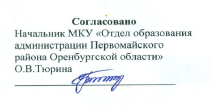 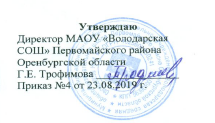 Начало учебного года5-9 классы2сентября 2019 годаОкончание учебного года5-8 классы30.05. 2020 годаОкончание учебного года9 класс25.05.2020 годаУчебные четвертиКлассыСрок начала и окончания четвертиКоличество учебных недель (дней)Дата начала и окончания каникулКоличество днейI  четверть5 - 9 классы02.09.2019-26.10.20198 нед. (40 дней)28.10.2019 - 04.11.20198 календарных днейII  четверть5 - 9 классы05.11.2019-28.12.20198 нед. (40 дней)30.12.2019 - 11.01.202013 календарных днейIII четверть5 - 9 классы13.01.2020 -21.03.202010 нед.  (50 дней)23.03.2020- 31.03.20209 календарных днейIV четверть5 - 9 классы01.04.2020- 30.05.20208 нед. 3 дня (43 дня)Летние каникулы с 01.06.2020Итого за учебный год5 – 7 классы02.09.2019- 30.05.202034 нед. (170 дней)Не менее 30 днейИтого за учебный год8 классы02.09.2019- 30.05.2020Не менее 34 недельНе менее 30 днейИтого за учебный год9 класс02.09.2019- 25.05.2020Не менее 34 недельНе менее 30 днейПраздничные дни 24 февраля, 9 марта, 1,9 маяПраздничные дни 24 февраля, 9 марта, 1,9 маяПраздничные дни 24 февраля, 9 марта, 1,9 маяПраздничные дни 24 февраля, 9 марта, 1,9 маяПраздничные дни 24 февраля, 9 марта, 1,9 маяПраздничные дни 24 февраля, 9 марта, 1,9 маямини - классный часмини - классный часмини - классный часмини - классный час08.45 - 09.00 (понедельник, среда, четверг, пятница)общешкольная линейкаобщешкольная линейкаобщешкольная линейкаобщешкольная линейка08.45 - 09.00 (вторник)IIурокурок09.00 -  09.45переменаперемена10 минут IIIIурокурок09.55 - 10.40 завтракзавтрак10.40 - 11.00 (20 минут) IIIIIIурокурок11.00 - 11.45переменаперемена10 минут IVIVурокурок11.55 - 12.40 переменаперемена10 минут VVурокурок12.50 - 13.35 обедобед13.35 - 14.00 (25 минут) VIVIурокурок14.00 - 14.40переменаперемена10 минут VIIVIIурокурок14.50 - 15.30 переменаперемена10 минут VIIIVIIIурокурок15.40 - 16.20 Суббота:Суббота:Суббота:Суббота:Суббота:Iурокурок09.00 -  09.4009.00 -  09.4009.00 -  09.40переменаперемена10 минут 10 минут 10 минут IIурокурок09.50 - 10.30 09.50 - 10.30 09.50 - 10.30 завтракзавтрак10.30 - 10.50 (20 минут) 10.30 - 10.50 (20 минут) 10.30 - 10.50 (20 минут) IIIурокурок10.50 - 11.3010.50 - 11.3010.50 - 11.30переменаперемена10 минут 10 минут 10 минут IVурокурок11.40 - 12.20 11.40 - 12.20 11.40 - 12.20 переменаперемена10 минут 10 минут 10 минут Vурокурок12.30 - 13.10 12.30 - 13.10 12.30 - 13.10 